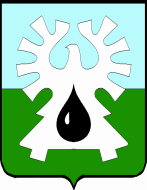 ГОРОДСКОЙ ОКРУГ УРАЙХАНТЫ-МАНСИЙСКОГО АВТОНОМНОГО ОКРУГА – ЮГРЫ     ДУМА ГОРОДА УРАЙПРОТОКОЛзаседания Думы города Урай шестого созыва22.04.2021                                                                                                           №4709-00 час.Председательствующий: Александрова Г.П.- председатель Думы города Урай.Присутствовали На заседании присутствует 13 депутатов, имеется 2 доверенности отсутствующих депутатов (прилагаются).  Сорок седьмое заседание Думы города Урай является правомочным.На заседании присутствовали:В период с 26.03.2021 по 21.04.2021 Думой города Урай в заочной форме принято 3 решения Думы города Урай от 16.04.2021:1. №22 «О внесении изменений в порядок материально-технического и организационного обеспечения деятельности органов местного самоуправления города Урай»;Результат голосования: «за»- 11, не принял участие в голосовании - 4 (решение и лист опроса прилагаются).2. №23 «О внесении изменения в Регламент Думы города Урай»;Результат голосования: «за»- 11, не принял участие в голосовании - 4 (решение и лист опроса прилагаются).3. №24 «О перечнях должностей муниципальной службы в Думе города Урай и Контрольно-счётной палате города Урай, при назначении на которые граждане и при замещении которых муниципальные служащие обязаны представлять сведения о своих доходах, об имуществе и обязательствах имущественного характера, а также сведения о доходах, об имуществе и обязательствах имущественного характера своих супруги (супруга) и несовершеннолетних детей».Результат голосования: «за»- 11, не принял участие в голосовании - 4 (решение и лист опроса прилагаются).Председательствующий: Провел церемонию вручения наград председателя Думы города Урай в связи с Днем местного самоуправления.Председательствующий: Предложил депутатам Думы принять проект повестки сорок седьмого заседания Думы города Урай за основу. Поставил предложение на голосование.РЕШИЛИ: Принять проект повестки сорок седьмого заседания Думы города Урай за основу.Результат голосования: единогласно.Председательствующий: Поставил на голосование предложение об утверждении повестки сорок седьмого заседания Думы города Урай в целом. РЕШИЛИ: Утвердить повестку сорок седьмого заседания Думы города Урай в целом:Результат голосования: единогласно.РЕШИЛИ: Утвердить регламент работы сорок седьмого заседания Думы города Урай: -  докладчикам по вопросам повестки:   1) № 1 - до 30 минут;   2) № 2 - до 20 минут;   3) докладчикам по остальным вопросам повестки – до 10 минут;-  выступающим в прениях - до 3 минут;-   перерыв - на 20 минут через полтора часа работы. Результат голосования: единогласно.Выступили:Тулупов А.Ю.: 1. О большом количестве обращений граждан к депутатам Думы города Урай, которые поступают и не зарегистрированы.2. О пожелании депутатам Думы следующего созыва – не использовать при проведении заседаний форму ВКС, а выбирать живое общение.3. Предложил утвердить отчет о результатах деятельности  Думы города Урай за 2020 год.Акчурин М.Р.: Предложил утвердить отчет о результатах деятельности  Думы города Урай за 2020 год.Стадухина М.И.: 1. Дала положительную оценку работе Думы города Урай в 2020 году, несмотря на сложности работы депутатов, связанные с пандемией.2. О приоритетах работы для депутатов Думы седьмого созыва.3. О снижении активности деятельности молодежного парламента.4. Предложила утвердить отчет о результатах деятельности  Думы города Урай за 2020 год.(Решение прилагается)Вопросы докладчику:Александрова Г.П.: 1. В отчете есть информация о том, что установлены нарушения и недостатки бюджета, не  имеющие суммового значения, могут ли они привести к коррупционному фактору? 2. О колоссальных цифрах, связанных с несоблюдением порядка управления и распоряжения имуществом.3. В отчете нет информации по устранению установленных нарушений, о принятых мерах, есть только информация о предписаниях.Тулупов А.Ю., председатель комиссии по экономике, бюджету, налогам и муниципальной собственности озвучил решение комиссии.Выступили:Акчурин М.Р.: О необходимости обращения в Правительство автономного округа по несвойственным Контрольно-счетной палате города Урай полномочиям в сфере образования и содержания безнадзорных животных.Баев С.А.: А как в других муниципальных образованиях обстоят дела у контрольных органов по данным полномочиям?Александрова Г.П.:1.  О создании рабочей группы из членов комиссии по экономике, бюджету, налогам и муниципальной собственности и по социальной политике для разработки обращения в Правительство автономного округа и внесении данного вопроса на рассмотрение депутатов в мае 2021г.2. О предоставлении Контрольно-счетной палатой города Урай информации по бюджетным ассигнованиям, планируемым в проекте бюджета города Урай на 2021 г., которые не относятся к вопросам местного значения в соответствии с Федеральным законом №131-ФЗ «Об общих принципах организации местного самоуправления в Российской Федерации».Тульников С.К.: О необходимости направления обращения депутатов в Думу автономного округа.(Решение прилагается)(Информация прилагается)Вопросы поступили от: Величко А.В.: О направлении жителями микрорайона Солнечный обращения в ГИБДД по вопросу соблюдения правил дорожного движения водителями в данном микрорайоне для обеспечения безопасности граждан. Что планируется предпринять? Кочемазов А.В.: О возможности остановки машин для высадки детей на участке дороги с односторонним движением по ул. Шевченко возле школы №4.Жигарев Е.В.: 1. На каких участках городских дорог происходят чаще всего дорожно-транспортные происшествия? Есть ли такая статистика?2. О взаимодействии ОГИБДД ОМВД России по г. Ураю с администрацией города по ямочному ремонту дороги на ЦППН «Головные».Тулупов А.Ю., председатель комиссии по экономике, бюджету, налогам и муниципальной собственности озвучил решение комиссии.Тулупов А.Ю., председатель комиссии по экономике, бюджету, налогам и муниципальной собственности озвучил решение комиссии.(Решение прилагается)(Информация прилагается)Вопросы поступили от: Кочемазов А.В.: Об обеспеченности учреждения «Управление жилищно-коммунального хозяйства города Урай» техническими средствами для осуществления своих полномочий.Величко А.В.: Какие работы были выполнены в целях организации содержания дорожного хозяйства в 2020 г. на сумму 91975,1 тыс. руб.?Баев С.А., председатель комиссии по нормотворчеству, вопросам городского развития и хозяйства озвучил решение комиссии.ПЕРЕРЫВ                                                                                    10.30 - 10.50 час.Продолжение заседания.Председательствующий: На заседании присутствует 13 депутатов, имеется 2 доверенности отсутствующих депутатов (прилагаются).  Сорок седьмое заседание Думы города Урай является правомочным.(Информация прилагается)Вопросы поступили от: Тульников С.К.: Что предполагается сделать для улучшения состояния КОС?Зайцев В.И.: Что обозначает норматив «БПКполн»?Баев С.А., председатель комиссии по нормотворчеству, вопросам городского развития и хозяйства озвучил решение комиссии.(Информация прилагается)Величко А.В., председатель комиссии по социальной политике озвучил решение комиссии.(Информация прилагается)Величко А.В., председатель комиссии по социальной политике озвучил решение комиссии.(Информация прилагается)Вопросы докладчику:Александрова Г.П.: Имеющиеся в городе школьные и дошкольные учреждения не соответствуют санитарным нормам, несмотря на обеспеченность города такими учреждениями, при этом не учитывается степень износа зданий.Величко А.В.: На каком этапе находится строительство школы на 1125 мест и приступили ли к ее проектированию?Тульников С.К.: 1. Я считаю, что детский сад №6 необходимо снести и запланировать строительство нового детского сада.2. Что планируется сделать в части благоустройства частного сектора в городе?Баев С.А., председатель комиссии по нормотворчеству, вопросам городского развития и хозяйства озвучил решение комиссии.Баев С.А., председатель комиссии по нормотворчеству, вопросам городского развития и хозяйства озвучил решение комиссии.(Решение прилагается)Баев С.А., председатель комиссии по нормотворчеству, вопросам городского развития и хозяйства озвучил решение комиссии.(Решение прилагается)(Информация прилагается)Величко А.В., председатель комиссии по социальной политике озвучил решение комиссии.(Информация прилагается)Величко А.В., председатель комиссии по социальной политике озвучил решение комиссии.Александрова Г.П., председатель комиссии по Регламенту, вопросам депутатской деятельности, этики и наградам озвучил решение комиссии.(Решение прилагается)Александрова Г.П., председатель комиссии по Регламенту, вопросам депутатской деятельности, этики и наградам озвучил решение комиссии.(Решение прилагается)Перевозкина Л.Ф.: 1. О приеме депутатов Думы города Урай избирателей в избирательных округах 22.04.2021.2. О проведении субботника 24.04.2021.Председательствующий                                                        Г.П. Александровадепутаты: Акчурин М.Р.,Баев С.А.,Величко А.В.,Жигарев Е.В.,Зайцев В.И.,Злыгостев С.И.,Кочемазов А.В.,Мазитов Р.З.,Перевозкина Л.Ф.,Свиридов Д.П.,Стадухина М.И.,Тулупов А.Ю.Отсутствовали депутаты:Бабенко А.В. -  уважительная причина (доверенность Кочемазову А.В.),Моряков В.П. -  уважительная причина (доверенность Тулупову А.Ю.).Гамузов В.В.-исполняющий обязанности главы города Урай,Ашихмин А.Ю.-заместитель главы города Урай,Новоселова С.П.-заместитель главы города Урай,Архипов В.В.-начальник управления по физической культуре, спорту и туризму администрации города Урай,Гамузова О.И.-заместитель председателя Комитета по финансам администрации города Урай,Духанин В.Н.-майор полиции,  заместитель начальника ОГИБДД ОМВД России по г. Ураю,Кульгова И.Ю.-секретарь межведомственной комиссии по вопросам организации отдыха детей Управления образования и молодежной политики администрации города Урай,Лаушкин О.А.-начальник муниципального казенного учреждения «Управление жилищно-коммунального хозяйства города Урай»,Мовчан О.В.-начальник правового управления администрации города Урай,Мядель И.А.-председатель Контрольно-счетной палаты города Урай,Тульников С.К.-депутат Думы Ханты-Мансийского автономного округа - Югры, Якименко А.П.-прокурор города Урай,Журавлева Н.Н. -председатель городского Совета ветеранов,Фильченко Л.В.-директор муниципального казенного учреждения «Управление градостроительства, землепользования и природопользования города Урай»,Хусаинова И. В.-председатель Комитета по финансам администрации города Урай,Иноземцева Н.М.-пресс-секретарь председателя Думы города Урай,Коломиец А.В.-старший инспектор аппарата Думы города Урай,Наумова Н.В.-исполняющий обязанности руководителя аппарата Думы города Урай,Чемогина Л.Л.-руководитель аппарата Думы города Урай,представители средств массовой информации ТРК «Спектр+» ООО «Медиа-холдинг «Западная Сибирь».представители средств массовой информации ТРК «Спектр+» ООО «Медиа-холдинг «Западная Сибирь».представители средств массовой информации ТРК «Спектр+» ООО «Медиа-холдинг «Западная Сибирь».СЛУШАЛИ:О повестке сорок седьмого заседания Думы города Урай.О повестке сорок седьмого заседания Думы города Урай.Докладчик:Александрова Г.П., председатель Думы города Урай.Отчет о результатах деятельности  Думы города Урай за 2020 год.Докладчик: Александрова Галина Петровна, председатель Думы города Урай.Отчет о деятельности Контрольно-счетной палаты города Урай за 2020 год.Докладчик: Мядель Ирина Алексеевна, председатель Контрольно-счетной палаты города Урай.Организация безопасности дорожного движения. Меры, принимаемые по снижению аварийности на дорогах города, их эффективность.Докладчик: Духанин Василий Николаевич,  майор полиции,  заместитель начальника ОГИБДД ОМВД России по г. Ураю.О внесении изменений в решение Думы города Урай  «О муниципальном дорожном фонде города Урай».Докладчик: Хусаинова Ирина Валериевна, председатель Комитета по финансам администрации города Урай.О признании утратившими силу отдельных решений Думы города Урай.Докладчик: Хусаинова Ирина Валериевна, председатель Комитета по финансам администрации города Урай.О ходе выполнения муниципальной программы «Развитие  жилищно-коммунального комплекса и повышение энергетической эффективности в  городе Урай » в 2020 году. Докладчик: Лаушкин Олег Александрович, начальник муниципального казенного учреждения «Управление жилищно-коммунального хозяйства города Урай».О контроле администрацией города Урай за сбросом в водный объект сточных вод канализационных очистных сооружений, не отвечающих  требованиям безопасности (за 2020 год и I квартал 2021 года).Докладчик: Лаушкин Олег Александрович, начальник муниципального казенного учреждения «Управление жилищно-коммунального хозяйства города Урай».О  реализации в 2020 году Национального проекта «Жилье и городская среда» на территории муниципального образования. Докладчики: Фильченко Людмила Васильевна, директор муниципального казенного учреждения «Управление градостроительства, землепользования и природопользования города Урай».Отчёт о работе по предоставлению земельных участков многодетным семьям (после актуализации списка семей), которым положена данная мера поддержки.Докладчик: Фильченко Людмила Васильевна, директор муниципального казенного учреждения «Управление градостроительства, землепользования и природопользования города Урай».О выполнении администрацией города Урай рекомендации Думы города Урай от 22.10.2020 года.Докладчик: Фильченко Людмила Васильевна, директор муниципального казенного учреждения «Управление градостроительства, землепользования и природопользования города Урай».О внесении изменений в решение Думы города Урай «О регулировании отдельных вопросов в сфере реализации инициативных проектов в городском округе Урай Ханты-Мансийского автономного округа - Югры».Докладчик: Гамузова Ольга Ивановна, заместитель председателя Комитета по финансам администрации города Урай.О внесении изменений в Положение Комитета по финансам администрации города Урай.Докладчик: Гамузова Ольга Ивановна, заместитель председателя Комитета по финансам администрации города Урай.Организация проведения официальных физкультурно-оздоровительных и спортивных мероприятий в городском округе Урай.Докладчик: Архипов Вадим Викторович, начальник управления по физической культуре, спорту и туризму администрации города Урай.Организация отдыха детей  в городском округе Урай. Докладчик: Кульгова Ирина Юрьевна, секретарь межведомственной комиссии по вопросам организации отдыха детей Управления образования и молодежной политики администрации города Урай.О награждении Почетной грамотой Думы города Урай.Докладчик: Александрова Галина Петровна, председатель постоянной комиссии по Регламенту, вопросам депутатской деятельности, этики и наградам, председатель Думы города Урай.О награждении Благодарственным письмом Думы города Урай.Докладчик: Александрова Галина Петровна, председатель постоянной комиссии по Регламенту, вопросам депутатской деятельности, этики и наградам, председатель Думы города Урай.Разное.СЛУШАЛИ:О порядке работы сорок седьмого заседания Думы  города Урай.О порядке работы сорок седьмого заседания Думы  города Урай.Докладчик:Александрова Г.П., председатель Думы города Урай.СЛУШАЛИ 1:Отчет о результатах деятельности  Думы города Урай за 2020 год.Отчет о результатах деятельности  Думы города Урай за 2020 год.Докладчик:Александрова Галина Петровна, председатель Думы города Урай.РЕШИЛИ:Утвердить отчет о результатах деятельности  Думы города Урай за 2020 год.Результат голосования: единогласно.СЛУШАЛИ 2:Отчет о деятельности Контрольно-счетной палаты города Урай за 2020 год.Отчет о деятельности Контрольно-счетной палаты города Урай за 2020 год. Докладчик: Мядель Ирина Алексеевна, председатель Контрольно-счетной палаты города Урай.РЕШИЛИ:Утвердить отчет о деятельности Контрольно-счетной палаты города Урай за 2020 год.Результат голосования: единогласно.СЛУШАЛИ 3:Организация безопасности дорожного движения. Меры, принимаемые по снижению аварийности на дорогах города, их эффективность.Организация безопасности дорожного движения. Меры, принимаемые по снижению аварийности на дорогах города, их эффективность.Докладчик:Духанин Василий Николаевич,  майор полиции,  заместитель начальника ОГИБДД ОМВД России по г. Ураю.РЕШИЛИ:Принять информацию к сведению.Результат голосования: единогласно.СЛУШАЛИ 4:О внесении изменений в решение Думы города Урай  «О муниципальном дорожном фонде города Урай».О внесении изменений в решение Думы города Урай  «О муниципальном дорожном фонде города Урай».Докладчик:Хусаинова Ирина Валериевна, председатель Комитета по финансам администрации города Урай.РЕШИЛИ:Принять проект решения в целом.Результат голосования: единогласно.(Решение прилагается)СЛУШАЛИ 5:О признании утратившими силу отдельных решений Думы города Урай.О признании утратившими силу отдельных решений Думы города Урай.Докладчики:Хусаинова Ирина Валериевна, председатель Комитета по финансам администрации города Урай.РЕШИЛИ:Принять проект решения в целом.Результат голосования: единогласно.СЛУШАЛИ 6:О ходе выполнения муниципальной программы «Развитие  жилищно-коммунального комплекса и повышение энергетической эффективности в  городе Урай » в 2020 году. О ходе выполнения муниципальной программы «Развитие  жилищно-коммунального комплекса и повышение энергетической эффективности в  городе Урай » в 2020 году. СЛУШАЛИ 6:Докладчик:Лаушкин Олег Александрович, начальник муниципального казенного учреждения «Управление жилищно-коммунального хозяйства города Урай».РЕШИЛИ:                             Принять информацию к сведению.Результат голосования: единогласно.СЛУШАЛИ 7:О контроле администрацией города Урай за сбросом в водный объект сточных вод канализационных очистных сооружений, не отвечающих  требованиям безопасности (за 2020 год и I квартал 2021 года).О контроле администрацией города Урай за сбросом в водный объект сточных вод канализационных очистных сооружений, не отвечающих  требованиям безопасности (за 2020 год и I квартал 2021 года).Докладчик:Лаушкин Олег Александрович, начальник муниципального казенного учреждения «Управление жилищно-коммунального хозяйства города Урай».РЕШИЛИ:                             Принять информацию к сведению.Результат голосования: единогласно. СЛУШАЛИ 8:О  реализации в 2020 году Национального проекта «Жилье и городская среда» на территории муниципального образования. О  реализации в 2020 году Национального проекта «Жилье и городская среда» на территории муниципального образования. Докладчик:Фильченко Людмила Васильевна, директор муниципального казенного учреждения «Управление градостроительства, землепользования и природопользования города Урай».РЕШИЛИ:                             Принять информацию к сведению.Результат голосования: единогласно. СЛУШАЛИ 9:Отчёт о работе по предоставлению земельных участков многодетным семьям (после актуализации списка семей), которым положена данная мера поддержки. Отчёт о работе по предоставлению земельных участков многодетным семьям (после актуализации списка семей), которым положена данная мера поддержки. Докладчик:Фильченко Людмила Васильевна, директор муниципального казенного учреждения «Управление градостроительства, землепользования и природопользования города Урай».РЕШИЛИ:                             Принять информацию к сведению.Результат голосования: единогласно. СЛУШАЛИ 10:О выполнении администрацией города Урай рекомендации Думы города Урай от 22.10.2020 года.О выполнении администрацией города Урай рекомендации Думы города Урай от 22.10.2020 года.Докладчик:Фильченко Людмила Васильевна, директор муниципального казенного учреждения «Управление градостроительства, землепользования и природопользования города Урай».РЕШИЛИ:                             1. Принять информацию к сведению.2. Рекомендацию Думы города Урай от 22.10.2020 года снять с контроля.Результат голосования: единогласно. СЛУШАЛИ 11:О внесении изменений в решение Думы города Урай «О регулировании отдельных вопросов в сфере реализации инициативных проектов в городском округе Урай Ханты-Мансийского автономного округа - Югры».О внесении изменений в решение Думы города Урай «О регулировании отдельных вопросов в сфере реализации инициативных проектов в городском округе Урай Ханты-Мансийского автономного округа - Югры».Докладчик:Гамузова Ольга Ивановна, заместитель председателя Комитета по финансам администрации города Урай.РЕШИЛИ:                             Принять проект решения в целом. Результат голосования: единогласно. СЛУШАЛИ 12:О внесении изменений в Положение Комитета по финансам администрации города Урай.О внесении изменений в Положение Комитета по финансам администрации города Урай.Докладчик:Гамузова Ольга Ивановна, заместитель председателя Комитета по финансам администрации города Урай.РЕШИЛИ:                             Принять проект решения в целом. Результат голосования: единогласно. СЛУШАЛИ 13:Организация проведения официальных физкультурно-оздоровительных и спортивных мероприятий в городском округе Урай.Организация проведения официальных физкультурно-оздоровительных и спортивных мероприятий в городском округе Урай.Докладчик:Архипов Вадим Викторович, начальник управления по физической культуре, спорту и туризму администрации города Урай.РЕШИЛИ:                             Принять информацию к сведению.Результат голосования: единогласно. СЛУШАЛИ 14:Организация отдыха детей  в городском округе Урай. Организация отдыха детей  в городском округе Урай. Докладчик:Кульгова Ирина Юрьевна, секретарь межведомственной комиссии по вопросам организации отдыха детей Управления образования и молодежной политики администрации города Урай.РЕШИЛИ:                             Принять информацию к сведению.Результат голосования: единогласно. СЛУШАЛИ 15:О награждении Почетной грамотой Думы города Урай.О награждении Почетной грамотой Думы города Урай.Докладчик:Александрова Галина Петровна, председатель постоянной комиссии по Регламенту, вопросам депутатской деятельности, этики и наградам, председатель Думы города Урай.РЕШИЛИ:                             Принять проект решения в целом.Результат голосования: единогласно. СЛУШАЛИ 16:О награждении Благодарственным письмом Думы города Урай.О награждении Благодарственным письмом Думы города Урай.Докладчик:Александрова Галина Петровна, председатель постоянной комиссии по Регламенту, вопросам депутатской деятельности, этики и наградам, председатель Думы города Урай.РЕШИЛИ:                             Принять проект решения в целом.Результат голосования: единогласно. СЛУШАЛИ 17:Разное.